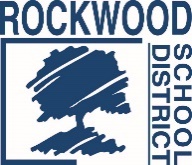 ROCKWOOD SCHOOL DISTRICTREQUEST FOR PROPOSALSRFP No.:  RFP0420OFFSUPTitle:  Office and Classroom SuppliesIssue Date:  April 2, 2020This document constitutes Rockwood School District’s (hereafter called the “District” or “RSD”) Request for Proposals ("RFP") soliciting proposals from qualified individuals, firms or organizations to provide the items, goods, supplies and products as described in this RFP.SEALED PROPOSALS FOR PROVIDING THE PRODUCTS DESCRIBED HEREIN MUST BE UPLOADED TO VENDORREGISTRY.COM NO LATER THAN:  3:00 PM CDT ON APRIL 30, 2020. Proposals submitted after that time and date will be rejected.All inquiries for information regarding Proposal Preparation and Submission Requirements shall be in writing and shall be directed to:Terra WichowskiPurchasing BuyerRockwood School District111 East North StreetEureka, Missouri  63025wichowskiterra@rsdmo.org(636) 733-2032All other communications and questions regarding this RFP must be directed to the above individual. No other contact with any members of the Rockwood School Board, any administrators, staff or employees of the District is permitted before or after completion of the RFP process. Failure to follow this directive or any attempt to contract or to influence any such person may result in rejection or disqualification of a proposal.Any and all responses to written requests for information and questions will be in writing and will be sent to all known interested parties. Any oral responses will be considered unauthorized and non-binding on the District.[REMAINDER OF PAGE INTENTIONALLY LEFT BLANK]Important Dates	RFP Issue Date			April 2, 2020	Deadline for RFP Clarification		April 16, 2020	Proposal Due Date			April 30, 20202 at 3:00 PM CDT	Award Recommendation Submitted to BOE	May 27, 2020	BOE Approval Date			June 11, 2020	Contract Commencement Date		July 1, 2020[REMAINDER OF PAGE INTENTIONALLY LEFT BLANK]I. RFP INSTRUCTIONS AND CONDITIONSINTRODUCTIONThe District is a nationally recognized, diverse community of learners. Currently the District serves nearly 21,000 students, made up of four high schools, six middle schools, and nineteen elementary schools, a talented and gifted campus, and a school for at-risk high school students. The District employs over 4,000 people, and covers 150 square miles in much of western St. Louis and northern Jefferson counties. The District has consistently earned the accreditation of Distinction in Performance by the Missouri Department of Education. Additional detailed information about the District may be found at www.rsdmo.org.The purpose of this RFP is to establish the requirements for providing office and classroom supplies (“Products”). The Products are described more fully below in this RFP. It is anticipated that the delivery of the Products would begin on or about July 1, 2020.PROPOSAL PREPARATION AND SUBMISSION REQUIREMENTSSEALED PROPOSALS FOR FURNISHING THE PRODUCTS DESCRIBED HEREIN MUST BE UPLOADED TO VENDORREGISTRY.COM BY 3:00 PM CDT ON APRIL 30, 2020. Proposals submitted after that time and date will be rejected.Proposals shall be prepared simply, but completely, providing a straightforward, concise description of capabilities to satisfy the requirements of the RFP. Emphasis should be on completeness and clarity of content. At the same time, proposals should be as thorough and detailed as possible so that the District may properly evaluate the Proposer's capabilities to provide the required products.Facsimile proposals will not be considered in response to this RFP, nor will modifications by electronic or facsimile notice be accepted.Proposers must include at least the following information, data and responses in their proposals:Proposer's full name and principal office address, and descriptions of the type of business entity (e.g., publicly held corporation, private non-profit, proprietorship, partnership, etc.).If Proposer is incorporated, include the state in which it is incorporated, and list the name and occupation of those individuals servicing on the board of directors, along with the name of any entity or person owing 10% or more of the corporation.The name, title, mailing address, telephone number, fax number, and email address of the contact person for this RFP and the proposal.A description of Proposer’s products which are being proposed.Proposer’s total price for the Products, including any and all costs and expenses. Proposer shall submit a price list appropriately evidencing and itemizing Proposer’s prices, including any applicable discounts.Indicate if proposed pricing includes the acceptance of payment with a procurement card (p-card) or credit card in lieu of a check. If Proposer agrees, no additional fees shall be charged to the District for card acceptance.Indicate if proposed pricing could be offered to other Missouri school districts of similar size and order volumes.Proposers must provide a description or evidence of their experience and qualifications to provide the Products described in this RFP.Proposers must provide evidence or information as to their financial condition and stability.Proposers must provide a minimum of five (5) references with names, addresses and phone numbers, and including specifically any governmental entities and school districts for which each proposer has provided the products being proposed.Proposers must state whether they have been involved in any litigation during the last five years, and if so, describe any such litigation.AWARDAward(s) will be made to the responsive and responsible Proposer(s) whose proposal(s) is deemed to be most advantageous to the District, taking into account overall content of the proposal, cost, overall proposal, experience and qualifications, and quality of Proposer’s products. The District reserves the right to split the award or to make multiple awards, and to make award on a part or portion of a proposal. The District reserves the right to request clarification or additional information and may interview with some or all Proposers as part of the selection process. In no event shall the District be required to explain the evaluation process or award selection to any proposer.RIGHT TO REJECTThe District reserves the right to accept any proposal, to reject any and all proposals, and to waive any irregularities or informalities in any proposals. Conditional proposals will not be accepted.PROPOSALS FINALAll proposals shall be deemed final, conclusive and irrevocable, and no proposal shall be subject to correction or amendment for any error or miscalculation.COST OF PREPARATIONThe cost of preparing and submitting a response to this RFP will be assumed solely by each Proposer, whether or not any agreement is signed as a result of this RFP.OWNERSHIP OF SUBMITTALSAll completed proposals submitted in response to this RFP become the property of the District upon submission. The District may use the proposal for any purpose deemed appropriate. The proposal material may become part of any contract between the successful Proposer and the District.RFP INTERPRETATIONInterpretation of the wording of this RFP will be the responsibility of the District and that interpretation will be final and binding.PRICEProposers are cautioned that the Products must be furnished at the prices, costs and/or rates submitted and proposed unless otherwise stated. No increase in prices will be permitted during the initial term of the contract. Any price escalation during the renewal period must be mutually agreed to in writing at least 60 days prior to July 1 of each renewal year.CONTRACTThe Rockwood Board of Education must formally approve the award of any contract(s)or agreement to purchase with approval anticipated to be received by June 11, 2020. The successful Proposer will be required to enter into a written contract with the District which will include, but not be limited to, the Products described herein and the contract provisions included herein. It is anticipated the contract term will commence on July 1, 2020, and continue through June 30, 2023, with an option to renew two (2) additional 12-month terms.INSURANCEThe successful Proposer will be expected to provide the following types of insurance with the described limits:Comprehensive General Liability	$ 1,000,000	 per person per occurrence		(Including Contractual Liability)	$ 1,000,000	 property damage per occurrence	$ 1,000,000	 aggregate all claims per occurrenceWorkers' Compensation	As required by applicable lawEmployer's Liability	$ 1,000,000	 per occurrenceAutomotive Liability	$ 1,000,000	 per occurrenceTAXESProposers shall NOT INCLUDE FEDERAL EXCISE TAX, TRANSPORTATION TAX, or STATE RETAIL SALES TAX in their cost proposal, as these taxes do not apply to the District.NO PARTICIPATIONThe successful Proposer shall not directly or indirectly participate as a proposer, bidder, or subcontractor to a proposer or bidder on any bids or request for proposals to be designed, or Products to be provided, as contemplated by this RFP.EXCEPTIONSIf a Bidder takes exception to any part of these specifications as written, or as amended by any addenda subsequently issued, or the Agreement, they must do so in writing. Said exceptions must be submitted with the proposal. Failure to do so will be construed as acceptance of all items of the specification and the Agreement.USE OF INFORMATIONA.	Any specifications, drawings, sketches, models, samples, data, computer programs or documentation or other technical or business information (“Information”) furnished or disclosed to interested parties under this RFP, or as the result of this RFP, shall remain the property of District and, when in tangible form, all copies of such information shall be returned to District upon request.  Unless such information was previously known to a party, free of any obligation to keep it confidential, or has been or is subsequently made public by District or a third party, it shall be held in confidence by such party, shall be used only for the purposes of this RFP, and may not be used for other purposes except upon such terms and conditions as may be mutually agreed upon in writing.B.	No specifications, drawings, sketched, models, samples, tools, or other apparatus programs, technical information or data, written, oral or otherwise, furnished by any interested party to the District under this RFP shall be considered to be confidential or proprietary.[REMAINDER OF PAGE INTENTIONALLY LEFT BLANK]II.  DESCRIPTION OF PRODUCTSThrough this RFP, the District is seeking to obtain proposals from qualified and experienced persons, organizations, companies or firms to provide the Products described herein. The District intends to contract with the successful Proposer to provide the Products consistent with the terms of this RFP. While subject to final determination, the District anticipates that the successful Proposer will begin delivery of the Products on or about July 1, 2020.SCOPE OF SERVICESThe successful vendor shall be required to provide inventory, equipment and services necessary to ensure the expedient delivery of office and classroom supplies on an “as needed” basis to all departments and schools within the District. A map with addresses is attached.The services required shall include, but are not limited to, the items listed in Exhibit A. Each proposer shall fully describe their procedures and ability to meet the District’s needs regarding the requirements listed below. Supplies listed in Exhibit A are types of supplies that are commonly purchased. This is not an exhaustive list, nor is it a guarantee of supplies that will be purchased.SUPPORTSales Representative: The successful proposer shall make available a local sales representative as an account contract to assist the District with purchases.Online Ordering System:  Proposers must provide a brief synopsis of the company’s online ordering system with their proposal.Training and Setup: The successful proposer will provide any and all training and setup necessary in order for the District employees to use their system. Training will include, but not be limited to, on site visits to the various buildings to instruct users on the proper use of the Proposer’s ordering system. This training and any setup necessary on the part of the Proposer to supply office supplies to the District will be at the Proposer’s expense.PRICEIn order to perform a comparative analysis of the various vendors’ pricing structures, the District has compiled a “Basket of Goods” of Rockwood School District’s most commonly ordered items. These items are contained within the attached Exhibit A and shall be included as part of the proposal. Proposers may provide alternate items for Universal Brand products. The alternate prices must include brand name, product number and unit of measure.INVOICINGInvoices must show District’s purchase order number, name of requesting department or school, description and quantity of items purchased and unit prices. The District’s payment terms are NET 45.III. CONTRACT TERMS AND CONDITIONSINTRODUCTION TO THIS SECTIONThe successful Proposer will be expected to enter into a written contract with the District. The terms and conditions in this section are expected to be incorporated into any contract awarded as a result of this RFP. These terms and conditions also will be included in any purchase order(s) issued by the District.  In submitting a proposal, the Proposer agrees to the terms and conditions in this section, unless a statement is made to the contrary. Acceptance of alternate language, terms and conditions is at the sole discretion of the District. The following terms and conditions are not to be considered complete, and other terms and conditions will be included in any resulting contract.WARRANTY ON PRODUCTSContractor warrants that all Products covered by this Agreement will conform to each and every specification, drawing, sample or other description which is furnished to or is adopted by the District and that they will be fit and sufficient for the purpose intended, merchantable, of good material and workmanship and free from defect. Such warranty shall survive delivery and shall not be deemed waived either by reason of the District’s acceptance of said materials or goods or by payment for them.INSPECTION AND ACCEPTANCENo Products received by the District pursuant to this Agreement shall be deemed accepted until the District has had reasonable opportunity to inspect said Products. All Products which are discovered to be defective or which do not conform to any warranty of the Contractor herein upon initial inspection, or at any later time if the defects contained in the Products were not reasonably ascertainable upon the initial inspection, may be returned at the Contractor’s expense for full credit or replacement at the District’s option. Such right to return defective Products shall no exclude any other legal, equitable or contractual remedies the District may have.INSURANCEA.	Contractor shall maintain occurrence-based insurance including comprehensive general liability, automotive liability, and if applicable, workers’ compensation and employers' liability in the amounts described herein. Such insurance shall be provided by insurance companies authorized to do business in the State of Missouri.B.	The District shall be included as an additional insured on all required insurance policies, except Workers’ Compensation and Employers' Liability, with respect to the liability arising out of the performance of Contractor's Products under this Agreement.C.	Certificates of insurance of Contractor's insurance coverage shall be furnished to the District at the time of commencement of the Products.D.	All such insurance shall provide for notice to the District of cancellation of insurance policies thirty (30) days before such cancellation is to take effect.TERMINATIONA.	The District may terminate this Agreement with or without cause at any time by giving 30 days' prior written notice to the other party of its intention to terminate as of the date specified in the notice.  Contractor shall be paid for Products delivered and accepted up to the date of termination.B.	In the event of a breach of this Agreement by either Contractor or the District, the non-breaching party shall give the breaching party written notice specifying the default, and the breaching party shall have 15 days within which to cure the default. If the default is not cured within that time, the non-breaching party shall have the right to then terminate this Agreement by providing written notice of such termination.INDEMNITYContractor agrees to indemnify and hold harmless the District and the members of the Rockwood Board of Education, and the District’s officers, employees, servants and agents from and against any and all liabilities, losses, damages, costs and expenses of any kind (including, without limitation, reasonable legal fees and expenses in connection with any investigative, administrative or judicial proceeding, whether or not designated a party thereto) which may be suffered by, incurred by or threatened against the District or any members, officers, employees, servants or agents of the District on account of or resulting from injury, or claim of injury, to person or property arising from Contractor’s Products actions or omissions relating to this Agreement, or arising out of Contractor’s breach or failure to perform any term, covenant, condition or agreement herein provided to be performed by Contractor.GOVERNING LAW - JURISDICTIONThis Agreement shall be governed, construed and interpreted under Missouri law, and shall be deemed to be executed and performed in the County of St. Louis, Missouri. Any legal action arising out of, or relating to this Agreement shall be governed by the laws of the State of Missouri, and the parties agree to the exclusive exercise of jurisdiction and venue over them by a court of competent jurisdiction located in the County of St. Louis, Missouri.REPORTINGDuring the term of this Agreement, Contractor shall report to, and confer with, the District’s Chief Financial Officer and/or his or her designee on a regular basis, and as may be reasonably requested, concerning the Products provided by Contractor and issues related to the Products. Contractor also agrees to meet and confer with other District administrators, officers and employees as directed, or as may be necessary or appropriate.ASSIGNMENTContractor agrees, for Contractor and on behalf of Contractor’s successors, heirs, executors, administrators, and any person or persons claiming under Contractor, that this Agreement and the obligations, rights, interests, and benefits hereunder cannot be assigned, transferred, pledged, or hypothecated in any way and shall not be subject to execution, attachment, or similar process, without the express written consent of the District. Any attempt to do so, contrary to these terms, shall be null and void and shall relieve the District of any and all obligations or liability hereunder.LICENSES AND PERMITSContractor shall obtain at Contractor’s expense all licenses and permits necessary to provide the Products.CONTRACTOR REPRESENTATIONSContractor acknowledges and represents that (i) Contractor is legally authorized to transact business in the State of Missouri and to provide the Products required hereunder, (ii) the entering into this Agreement has been duly approved by the Contractor, (iii) the undersigned is duly authorized to execute this Agreement on behalf of Contractor and to bind Contractor to the terms hereof, and (iv) Contractor will comply with all State, federal and local statutes, regulations and ordinances, including civil rights and employment laws, and agrees not to discriminate against any employee or applicant for employment or in the provision of Products on the basis of race, color, national origin, sex, sexual orientation, age or disability. Contractor also agrees to abide by all applicable District policies and regulations.INDEPENDENT CONTRACTORThe District and Contractor agree that Contractor will act for all purposes as an independent contractor and not as an employee, in the providing of the Products, and in the performance of Contractor’s duties under this Agreement.  Accordingly, Contractor shall be responsible for payment of all taxes, including federal, state and local taxes arising out of Contractor’s Products, including by way of illustration but not limitation, federal and state income tax, Social Security tax, Unemployment Insurance taxes, and any other taxes. In addition, Contractor and Contractor’s employees shall not be entitled to any vacation, insurance, health, welfare, or other fringe benefits provided by the District. Contractor shall have no authority to assume or incur any obligation or responsibility, nor make any warranty for or on behalf of the District or to attempt to bind the District.[REMAINDER OF PAGE INTENTIONALLY LEFT BLANK]